Bybjerget – Alment boligbyggeriBygherrerådgivning på renovering af 400 badeværelser i RødovreKort beskrivelse400 Badeværelser blev renoveret i boligforening Bybjerget. Badeværelserne fik nye fliser på vægge og gulv og nyt nedhængt loft. Alt VVS lejlighederne og ventilation blev skiftet til nyt og gemt i teknikskakt. Der blev indbygget nye el armaturer over spejl og spots i loftet BæredygtighedHåndvaskarmatur, badearmatur og køkkenarmatur blev udskiftet til energisparende armaturer som spare på vandmængde og varmt vand. 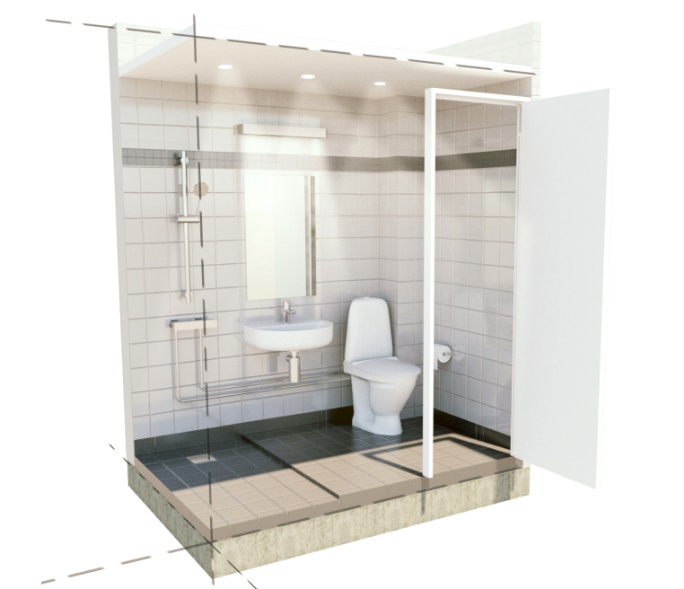 Hybridventilation til baderum blev udskiftet og en ny fugtstyret ventil blev monteret.  Teytaud’s rolleTeytaud varetog alt bygherrerådgivning. Teytaud havde succes med reel mangelfri aflevering Læs mere her: https://eogp.dk/nyheder/bybjergets-beboere-fik-bad-uden-fejl-mangler/Ydelser:Brøndby Strand – Alment boligbyggeriUdskiftning af MGO-plader på almene boliger i Brøndby StrandKort beskrivelse4 boligselskaber under administration fra DAB gik sammen om at få udskiftet MGO-plader i facaden samt udbedringer af bagvedliggende råd- og svamp skader. 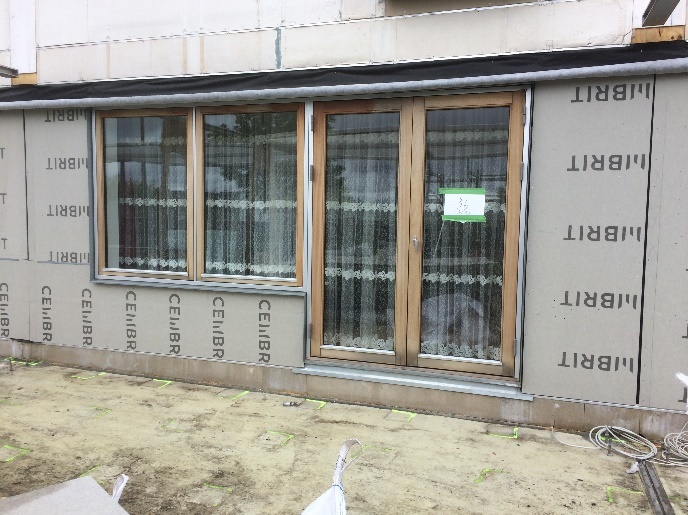 Teytaud’s rolleTeytaud har håndteret sagsforløbet i forhold til reklamationsretten for boligselskaberne. Teytaud udførte alt bygherrerådgivningen ved udskiftningen.  Det anførte rådgiverhonorar er for bygherrerådgivningen alene. Ydelser:Ydungård – Alment boligbyggeriBygherrerådgivning på 36 nye ældreboliger i Kirke VærløseKort beskrivelseKirke Værløse almennyttig boligforening skal have opført 36 ældreboliger samt fælleshus. Byggeriet udføres som tæt lav bebyggelse. BæredygtighedAlt regnvand håndteres på matriklen i forsinkelses bassiner. Byggeriet bygges under den frivillige energiklasse 2020 efter BR 18. Teytaud’s rolleTeytaud varetager alt bygherrerådgivning. 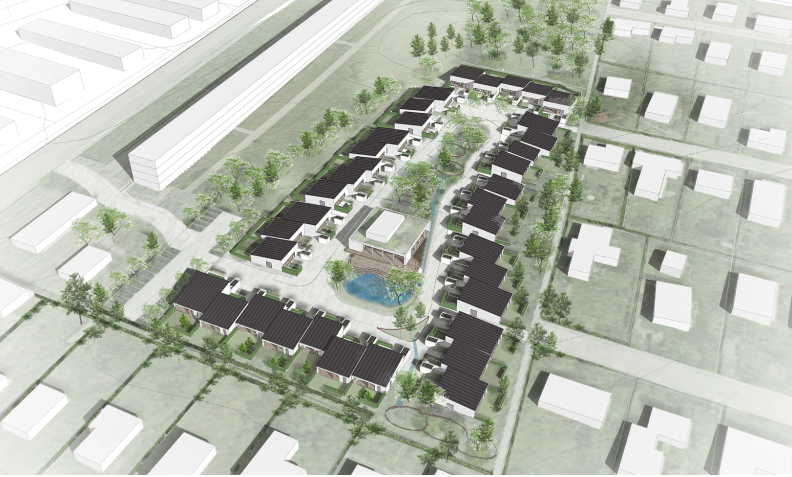 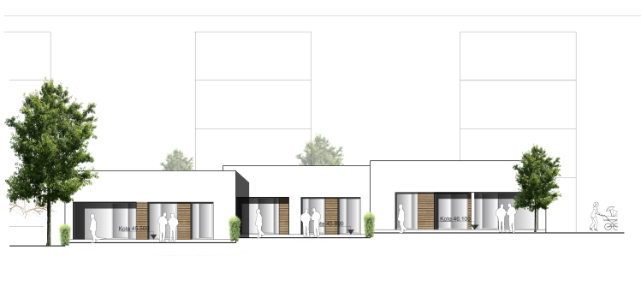 Ydelser:Lollikhuse – Alment boligbyggeri Udskiftning af faldstammer og stigestrenge i Husum, København.Kort beskrivelseUdskiftning af brugsvandsrør og afløbsrør i 167 badeværelser og køkkener. Alle badeværelser får nyt sanitet og alle armaturer udskiftes. De game badekar fjernes og der etableres bruseniche.Der installeres et toiletmodul på alle badeværelser som skjuler alle rør, som en pæn løsning hvor rørkassen er integreret med toilettet. 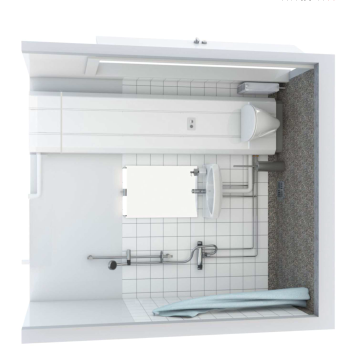 Teytaud’s rolleTeytaud er alene totalrådgiver. Ydelser:Enghaven – Alment boligbyggeriOpførelse af 39 almennyttige familieboliger i Kirke HyllingeKort beskrivelseI Kirke Hyllinge opføres 39 familieboliger som det første projekt efter DAB’s nye princip for fremtidens boliger kaldt Livsrammer. Projektet er et pilotprojekt for DAB, som skal danne rammer for deres kommende byggeprojekter. BæredygtighedAlt regnvand håndteres på matriklen via grøfter og bassiner. Byggeriet opføres efter det frivillige energikrav 2020 i BR18. Alt varme produceres med en fælles varmepumpe.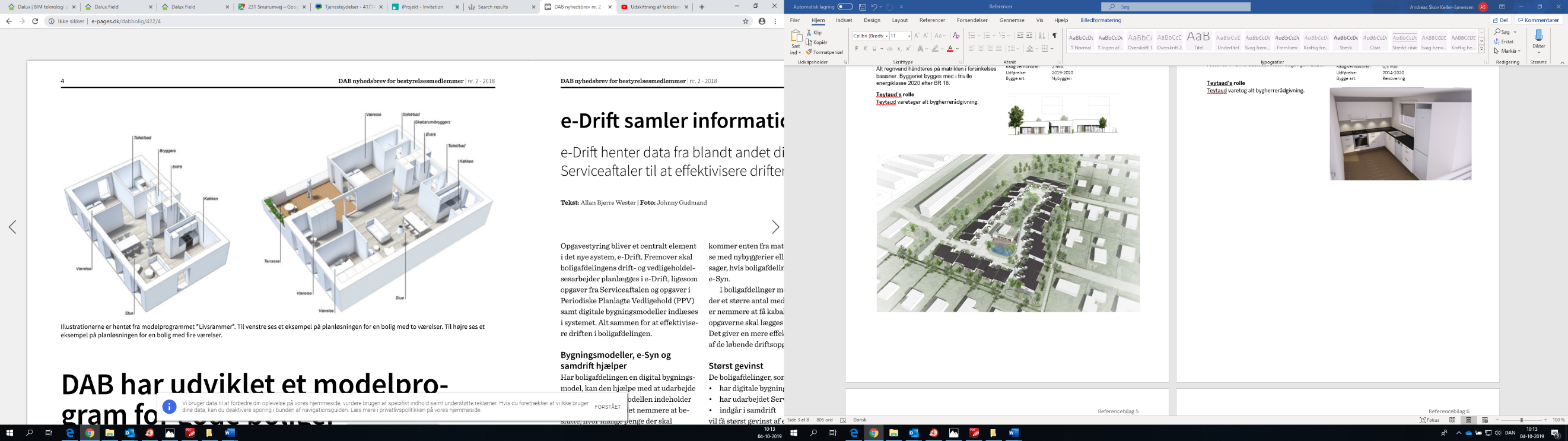 Teytaud’s rolleTeytaud varetager totalrådgivning. Med Pluskontoret Arkitekter som underrådgiverYdelser:Placering:RødovreBygherre:Rødovre almennyttige BoligselskabAdministrator:DABKontaktperson:Steen Ejsing 77 320 430 sej@dabbolig.dkTotalentreprenør:Enemærke & PetersenRådgiverform:BygherrerådgivningEntreprisesum:50,5 mio.  inkl. momsRådgiverhonorar:3,5 mio.  inkl. momsUdførelse:2018-2019Bygge art:RenoveringStatus:1 års gennemgang udførtArbejdsmiljøkoordinator(P)Rekvisition af og opfølgning på totalrådgivers fagtilsyn✔Arbejdsmiljøkoordinator(B)Håndtering af tvister i udførelsesfasen✔Granskning af udbudsprojekt✔Opfølgning på udførelsestidsplan✔Afdækning af risikobehæftet forhold✔Fremlægge for beboerdemokrater✔Forhandling i forbindelse med tilbudsgivning✔Forestå mangelgennemgang/opfølgning på mangler ✔Fastlæggelse af styrende byggebudget ✔Indsamling & vurdering af KS, D/V✔Udarbejdelse af Plan for Sikkerhed & SundhedUdarbejdelse af teknisk byggeregnskab✔Håndtering af tekniske forespørgsler ✔Forestå 1-års gennemgang & udbedring af mangler✔Placering:BrøndbyBygherre:Brøndby almennyttige BoligselskabAdministrator:DABKontaktperson:Steen Ejsing 77 320 430 sej@dabbolig.dkEntreprenør:Enemærke & PetersenRådgiverform:BygherrerådgivningEntreprisesum:26,5 mio. inkl. moms  Rådgiverhonorar:3 mio.  inkl. momsUdførelse:201-2017Bygge art:RenoveringStatus:1 års gennemgang udførtArbejdsmiljøkoordinator(P)Rekvisition af og opfølgning på totalrådgivers fagtilsyn✔Arbejdsmiljøkoordinator(B)Håndtering af tvister i udførelsesfasen✔Granskning af udbudsprojekt✔Opfølgning på udførelsestidsplan✔Afdækning af risikobehæftet forhold✔Fremlægge for beboerdemokrater✔Forhandling i forbindelse med tilbudsgivning✔Forestå mangelgennemgang/opfølgning på mangler ✔Fastlæggelse af styrende byggebudget ✔Indsamling & vurdering af KS, D/V✔Udarbejdelse af Plan for Sikkerhed & SundhedUdarbejdelse af teknisk byggeregnskab✔Håndtering af tekniske forespørgsler ✔Forestå 1-års gennemgang & udbedring af mangler✔Placering:Kirke VærløseBygherre:Kirke Værløse almennyttige BoligselskabAdministrator:DABKontaktperson:Jane Nielson jne@dabbolig.dkEntreprenør:Projektet er under udbud Rådgiverform:BygherrerådgivningEntreprisesum:87,5 mio. inkl. moms  Rådgiverhonorar:2,5 mio.  inkl. momsUdførelse:2020 -2021Bygge art:NybyggeriStatus:UdførelsesfasenArbejdsmiljøkoordinator(P)Rekvisition af og opfølgning på totalrådgivers fagtilsyn✔PågårArbejdsmiljøkoordinator(B)Håndtering af tvister i udførelsesfasen✔ PågårGranskning af udbudsprojekt✔Opfølgning på udførelsestidsplan✔ PågårAfdækning af risikobehæftet forhold✔Fremlægge for beboerdemokrater✔Forhandling i forbindelse med tilbudsgivning✔Forestå mangelgennemgang/opfølgning på mangler ✔AfventerFastlæggelse af styrende byggebudget ✔Indsamling & vurdering af KS, D/V✔ PågårUdarbejdelse af Plan for Sikkerhed & Sundhed✔Udarbejdelse af teknisk byggeregnskab✔Håndtering af tekniske forespørgsler Forestå 1-års gennemgang & udbedring af mangler✔AfventerPlacering:Husum, KøbenhavnBygherre:Samvirke Almennyttig BoligforeningAdministrator:KABKontaktperson:Anders Hornehøj acho@kab-bolig.dkEntreprenør:Christoffersen & KnudsenRådgiverform:TotalrådgivningEntreprisesum:12,5 mio. inkl. moms Rådgiverhonorar:1 mio.  inkl. momsUdførelse:2019-2020Bygge art:RenoveringStatus:UdførelsesfasenArbejdsmiljøkoordinator(P)✔Rekvisition af og opfølgning på totalrådgivers fagtilsynArbejdsmiljøkoordinator(B)Håndtering af tvister i udførelsesfasen✔ PågårGranskning af udbudsprojekt✔Opfølgning på udførelsestidsplan✔ PågårAfdækning af risikobehæftet forhold✔Fremlægge for beboerdemokrater✔Forhandling i forbindelse med tilbudsgivning✔Forestå mangelgennemgang/opfølgning på mangler ✔ PågårFastlæggelse af styrende byggebudget ✔Indsamling & vurdering af KS, D/V✔ PågårUdarbejdelse af Plan for Sikkerhed & Sundhed✔Udarbejdelse af teknisk byggeregnskab✔Håndtering af tekniske forespørgsler ✔Forestå 1-års gennemgang & udbedring af mangler✔AfventerPlacering:Kirke HyllingeBygherre:Kirke Hyllinge almennyttige BoligselskabAdministrator:DABKontaktperson:Bert Frandsen bff@dabbolig.dkEntreprenør:Adsbøll Entreprise A/SRådgiverform:TotalrådgivningEntreprisesum:75 mio.  inkl. moms  Rådgiverhonorar:5 mio.  inkl. momsUdførelse:2019-2020Bygge art:NybyggeriStatus:UdførelsesfasenArbejdsmiljøkoordinator(P)✔Rekvisition af og opfølgning på totalrådgivers fagtilsynArbejdsmiljøkoordinator(B)                         Pågår✔Håndtering af tvister i udførelsesfasen✔Granskning af udbudsprojekt✔Opfølgning på udførelsestidsplan✔PågårAfdækning af risikobehæftet forhold✔Fremlægge for beboerdemokrater✔Forhandling i forbindelse med tilbudsgivning✔Forestå mangelgennemgang/opfølgning på mangler ✔PågårFastlæggelse af styrende byggebudget ✔Indsamling & vurdering af KS, D/V✔PågårUdarbejdelse af Plan for Sikkerhed & Sundhed✔Udarbejdelse af teknisk byggeregnskab✔Håndtering af tekniske forespørgsler ✔Forestå 1-års gennemgang & udbedring af mangler✔Afventer